Зарядку делай каждый день пройдет усталость грусть и лень!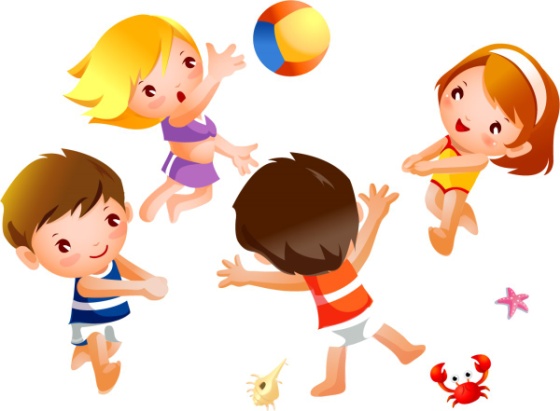  Утренняя гимнастика – это комплекс упражений, который настраивает, заряжает весь организм человека положительной энергией и бодростью на весь предстоящий день в целом.Ежедневное проведение утренней гимнастики в определенное время в гигиенической обстановке, правильно подобранные комплексы физических упражнений, растормаживают нервную систему детей после сна, активизируют деятельность всех внутренних органов и систем, повышают физиологические процессы обмена, увеличивают возбудимость коры головного мозга, а также реактивность всей центральной нервной системы.Поток импульсов, идущих в головной мозг от всех рецепторов – зрительного, слухового, опорно-двигательного, кожного, повышает жизнедеятельность организма в целом.Регулярное проведение физических упражнений на свежем воздухе способствует закаливанию детского организма, вырабатывает стойкость к различным неблагоприятным воздействиям окружающей среды. Введение в комплексы упражнений корригирующего характера способствует формированию свода стопы и правильной осанки.Утренняя гимнастика является ценным средством оздоровления и воспитания детей. У систематически занимающихся утренней гимнастикой пропадает сонливое состояние, появляется чувство бодрости, наступает эмоциональный подъем, повышается работоспособность. Необходимость тотчас после пробуждения встать с постели и приступить к выполнению упражнений требует определенного волевого усилия, вырабатывает настойчивость, дисциплинирует детей. Таким образом, перед утренней гимнастикой стоят совершенно особенные задачи, а именно: «разбудить» организм ребенка, настроить его на действенный лад, разносторонне, но умеренно влиять на мышечную систему, активизировать деятельность сердечной, дыхательной и других функций организма, стимулировать работу внутренних органов и органов чувств, способствовать формированию правильной осанки, хорошей походки, предупреждать возникновение плоскостопия.Утренняя гимнастика ценна и тем, что у детей вырабатывается привычка и потребность каждый день по утрам проделывать физические упражнения. Эта полезная привычка сохраняется у человека на всю жизнь.Продолжительность утренней гимнастики составляет от 5 до 12 минут. Последовательность упражнений в комплексах утренней гимнастики классическая: сначала даются одно – два упражнения для мышц рук и плечевого пояса, способствующие расширению грудной клетки, затем три – пять упражнений, укрепляющих мышцы живота, спины, ног, прыжки или подскоки. В заключении необходимы дыхательные упражнения для восстановления дыхания.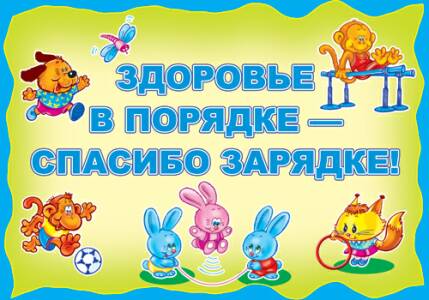 